Св-19 Физика 03.06.2020Задание для обучающихся с применением дистанционных образовательных технологий и электронного обученияДата: 03.06.2020г.Группа: Св-19Учебная дисциплина:  ФизикаФорма: дифференцированный зачёт Содержание занятия:Дифференцированный зачёт по дисциплине "ФИЗИКА"Варианты Ответы на вопросы теста впишите в таблицу (Приложение Б стр.6)Оценка определяется по таблице см. п. 4 Контроль и оценка результатов освоения УЧЕБНОЙ ДИСЦИПЛИНЫ стр. 6Дифференцированный зачётПРИЛОЖЕНИЕ АВариант 11.Для каждого физического понятия из первого столбца подберите соответствующий пример из второго столбца. 2. Известно, что 1. споткнувшись, человек падает вперёд. 2. шарик, скатывающийся с наклонной плоскости, движется равноускоренно. 3. мяч, брошенный вертикально вверх, возвращается обратно. В каком (-их) из приведённых выше случаях речь идёт о движении тела по инерции? А.  только 1;      Б.  только 2;        В.  только 3;          Г.  1, 2, 3. 3. По графику скорости  материальной точки (см. рис.) определите: 4.  Как направлен вектор ускорения при движении тела по окружности с постоянной по модулю скоростью?А. От центра окружности                                                   Б. К центру окружностиВ. Против направления вектора скорости                         Г. По направлению вектора скорости.5. Какой вид движения не является колебательным?А. движение иглы швейной машины                                        Б. движение маятника часовВ. движение шарика, прикрепленного к пружине                    Г. движение Луны вокруг Земли.6. Необходимо экспериментально обнаружить, зависит ли сила сопротивления, препятствующая движению тела в воздухе, от массы тела. Какие из указанных шаров можно использовать? 7. В закрытом сосуде находится идеальный газ. Как при охлаждении сосуда с газом изменятся величины: давление газа, его плотность и внутренняя энергия? Для каждой величины определите соответствующий характер изменения: А.  увеличилась;                    Б.  уменьшилась;                    В.  не изменилась. 8.  Установите соответствие между понятиями и их определениями: к каждому элементу первого столбца подберите соответствующий элемент из второго и внесите в строку ответов выбранные циф Установите соответствие между понятиями и их определениями: к каждому элементу первого столбца подберите соответствующий элемент из второго и внесите в строку ответов выбранные цифры под соответствующими буквами. ры под соответствующими буквами. 9.  Определи по графику название процесса, осуществленного с  идеальным газом:                                                                        РА. изохорное охлаждениеБ. изотермическое расширение	                 1		    2В. изотермическое сжатиеГ.  изобарное  нагревание              				           Т 	        10.  В инерциальной системе отсчёта брусок, которому сообщили начальную скорость, начинает скользить вверх по наклонной плоскости (см. рисунок).11. Какое (примерно) значение температуры, выраженной в Кельвинах,  соответствует температуре  -200 С?А. 273 К	                Б. – 273 К                         В. 253 К		Г. 293 К.Вариант  2Для каждого физического понятия из первого столбца подберите соответствующий пример из второго столбца 2. По графику,  представленному на рисунке, определите ускорение прямолинейного движущегося тела в момент времени t = 2с.      А.1,5 м/с2     	               l, мБ. 0,5 м/с2                         	                   6В. 6 м/с2 	                 	Г. 2 м/с2                                                   2				  	1	2	3	4  	    t, с      	3. На рисунке представлен график зависимости проекции скорости от времени для тела, движущегося вдоль оси Ох. Используя данные графика, выберите из предложенного перечня два верных утверждения. Укажите их номера.4. Груз массой m колеблется с периодом T и амплитудой х0 на гладком столе горизонтальном столе. Что произойдет с периодом колебаний, максимальной потенциальной энергией пружины и частотой колебаний, если при неизменной амплитуде увеличить массу груза? Для каждой величины определите соответствующий характер изменения: 5.  По графику скорости  материальной точки (см. рис.) определите:6.  Какой вид движения является вынужденным колебательным движением?А. движение иглы швейной машины                                        Б. движение маятника часовВ. движение шарика, прикрепленного к пружине                    Г. движение Луны вокруг Земли.7. По изучению силы трения скольжения проведены опыты: равномерно перемещали брусок с грузами по горизонтальным поверхностям с помощью динамометра (см. рисунок). 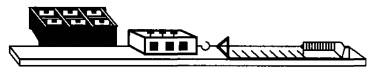 Результаты измерений массы бруска с грузами m, площади соприкосновения бруска и поверхности S и приложенной силы F он представил в таблице. На основании результатов выполненных измерений можно утверждать, что сила трения скольжения А.  не зависит от площади соприкосновения бруска и поверхности Б.  с увеличением площади соприкасаемых поверхностей увеличивается В.  с увеличением массы бруска увеличивается Г.  зависит от рода соприкасающихся поверхностей 8. Какое из приведенных ниже вариантов является определением внутренней энергии?А. энергия, которой обладает тело вследствие своего движения;Б. энергия, которая определяется положением взаимодействующего тел или частей одного и того же тела;В.  энергия движения и взаимодействия частиц, из которых состоит тело.9. В закрытом сосуде находится идеальный газ. Как при нагревании сосуда с газом изменятся величины: давление газа, его плотность и внутренняя энергия? Для каждой величины определите соответствующий характер изменения:
А.  увеличилась;                    Б.  уменьшилась;                    В.  не изменилась. 10. Установите соответствие между понятиями и их определениями: к каждому элементу первого столбца подберите соответствующий элемент из второго и внесите в строку ответов выбранные цифры под соответствующими буквами. 11. Какое (примерно) значение температуры, выраженной в Кельвинах,  соответствует температуре 200 С?А. 273 К	       Б. – 273 К                         В. 253 К			         Г. 293 К.ПРИЛОЖЕНИЕ Б.БЛАНК ОТВЕТОВ Дифференцированный зачётпо дисциплине "Физика"Обучающегося группы Св-19_____________________________________________________________________________________________________________________________________Контроль и оценка результатов освоения УЧЕБНОЙ ДИСЦИПЛИНЫРаспределение балловНа оценку   "5": 18-16 балловНа оценку   "4": 15-14 балловНа оценку   "3": 13-12 баллов.Выполненные задания отправлять Черданцевой Тамаре Исаевне: tich59@mail.ru – электронная почтаWhatsApp                  +79126641840GoogleКлассЕсли вы перешли в Гугл класс, выполненное задание оформите в текстовом редакторе и прикрепите в разделе "Моя работа" в Гугл классе. Не забывайте, после выполнения работы нажать кнопку "Сдать"Срок выполнения задания: 04.06.2020.Форма отчета: Сделать фотоотчёт работы или оформите Word документ Фамилия, имя № вариантаФамилия, имя № вариантаБронских Никита1Орзуев Раджавали2Гапов Александр2Палачек Станислав1Григорьев Дмитрий1Попов Владислав2Карнаух Кирилл2Рузанов Даниил1Карпюк Илья1Снетков Антон2Колясников Кирилл2Фитченко Александр1Куценко Данил1Чеканов Михаил2Кушнир Данил2Шарафисламов Макс1Межин Артемий1Швецов Денис2Михеев Никита2Шевчук Александр1Мухачев Егор1Щеколдин Максим2Овсянников Алексан2Югай Эдуард1Озорнин Юрий1Сунцов Максим2ФИЗИЧЕСКИЕ ПОНЯТИЯ ПРИМЕРЫ A) физическая величина Б)  единица физической величины B)  прибор для измерения физической величиныГ)  физическое явление1) метр2) инерция 3) давление4) манометра) начальную скорость точки и скорость через 10 с после  начала движения, 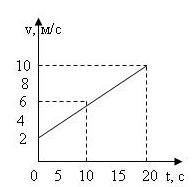 б) ускорение точки,             в) время движения точкиг) перемещение точки за 10 с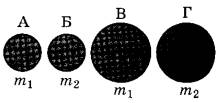 1) А и Б;                  2) А и В; 3) Б и Г;                   4) Б и В  Давление газа  Плотность газа  Внутренняя энергия газа ПОНЯТИЕОПРЕДЕЛЕНИЕ А.Замкнутая система                                      Б. Импульс тела В.Поперечная волна                                       Г. Кинетическая энергия 1) Волна, в которой движение частиц среды происходит в направлении распространения волны. 2) Система тел, взаимодействующих только между собой и не взаимодействующих с телами, не входящими в эту систему. 3) Величина, равная произведению массы тела на его скорость. 4) Волна, в которой частицы среды перемещаются перпендикулярно направлению распространения волны. 5) Системы отсчета, в которых тело сохраняет состояние покоя или равномерного прямолинейного движения до тех пор, пока на него не подействуют другие тела или действия других тел компенсируются. 6) Величина, равная половине произведения массы тела на квадрат его скорости.  А  Б  В  Г 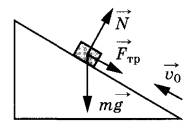 Как в процессе скольжения будут менятьсякинетическая и полная механическая энергия бруска? Для каждой величины определите соответствующий характер изменения: А. увеличивается             Б. уменьшается               В. не изменяется ФИЗИЧЕСКИЕ ПОНЯТИЯ ПРИМЕРЫ A) физическая величина Б)  единица физической величины B)  прибор для измерения физической величиныГ)  физическое явление1) ньютон2) деформация3) энергия4) динамометр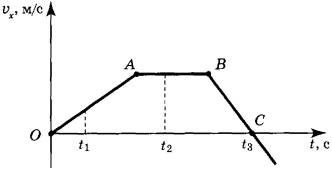 А.  Участок ВС соответствует равноускоренному движению тела с максимальным по модулю ускорением. Б.  В момент времени t3 скорость тела равна нулю. В.  В промежуток времени от t1 до t2 тело изменило направление движения на противоположное. Г. В момент времени t2 скорость тела равна нулю. Д.  Путь, соответствующий участку OA, равен пути, соответствующему участку ВС.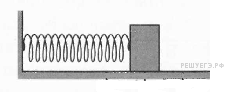 А. увеличилась;                             Б. уменьшилась;                                           В. не изменилась.А. увеличилась;                             Б. уменьшилась;                                           В. не изменилась.Период колебанийМаксимальная потенциальная  
энергия пружиныМаксимальная потенциальная  
энергия пружиныЧастота колебанийЧастота колебанийа) начальную скорость точки и скорость через 20 с после  начала движения, б) ускорение точки,             в) время движения точки№опытаПоверхностьm, гS, см2F, НДеревянная рейка100200,4 Пластиковая рейка400300,8Деревянная рейка100 	30 	0,4  Давление газа  Плотность газа  Внутренняя энергия газа ПОНЯТИЕОПРЕДЕЛЕНИЕ А.Инерциальная  система                                      Б. Импульс тела В.Продольная  волна                                       Г.Потенциальная  энергия 1) Волна, в которой движение частиц среды происходит в направлении распространения волны. 2) Система тел, взаимодействующих только между собой и не взаимодействующих с телами, не входящими в эту систему. 3) Величина, равная произведению массы тела на его скорость. 4) Волна, в которой частицы среды перемещаются перпендикулярно направлению распространения волны. 5) Системы отсчета, в которых тело сохраняет состояние покоя или равномерного прямолинейного движения до тех пор, пока на него не подействуют другие тела или действия других тел компенсируются. 6) Величина, равная произведению массы тела на высоту подъёма тела над поверхностью Земли и ускорение свободного падения№ задания12345678910111 вариантПроцент результативности (правильных ответов)Качественная оценка индивидуальных образовательных достиженийКачественная оценка индивидуальных образовательных достиженийПроцент результативности (правильных ответов)балл (отметка)вербальный аналог90 ÷ 1005отлично80 ÷ 894хорошо70 ÷ 793удовлетворительноменее 702не удовлетворительно№ задания1234567891011max1 вариант21311122122182 вариант2221311122118